KOMUNIKAT Nr I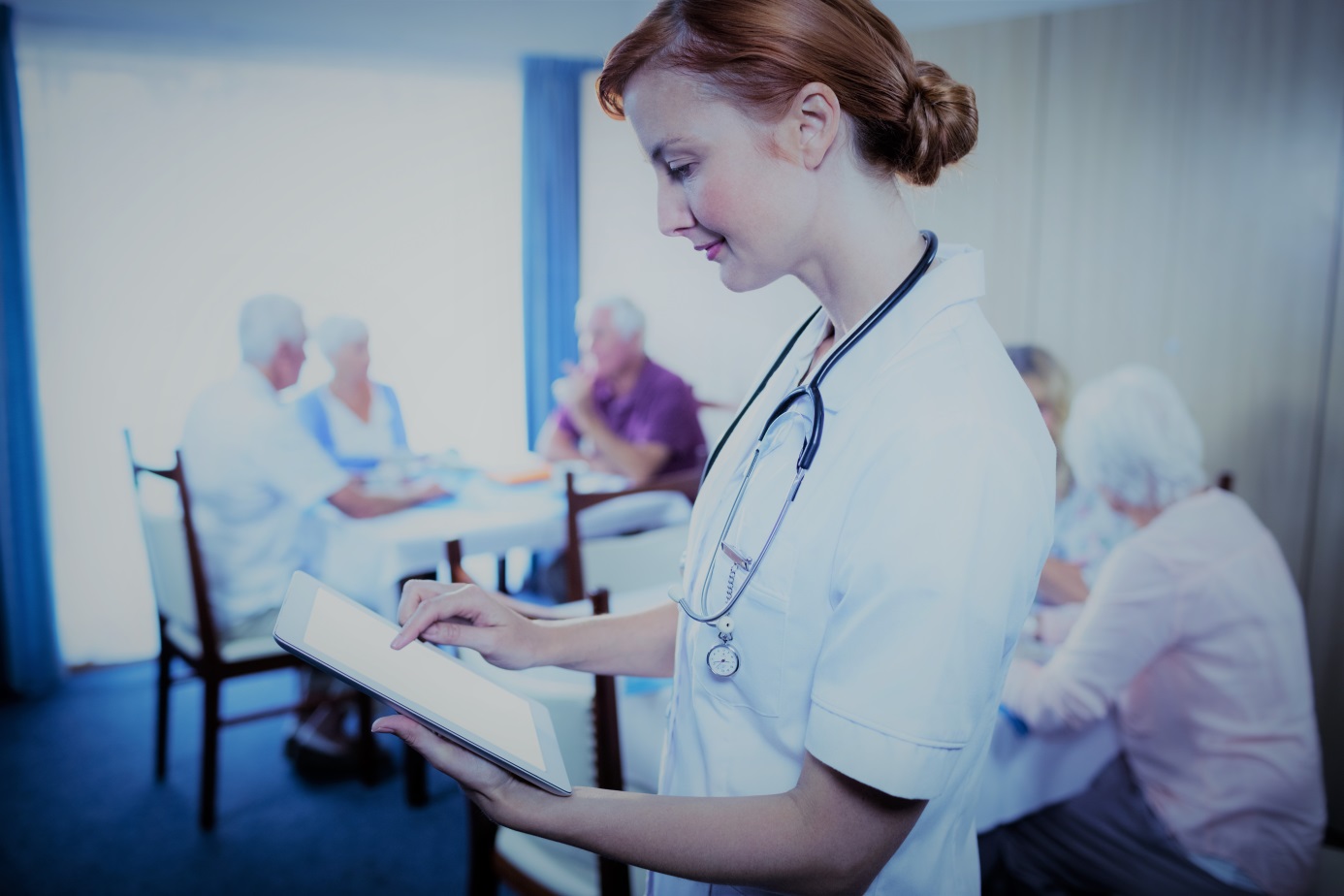 Naczelna Rada Pielęgniarek i Położnych organizuje Ogólnopolską Konferencję pt.„Zabezpieczenie mieszkańców domów pomocy społecznej w świadczenia pielęgniarskie”.18 kwietnia 2018r., Tower Service, ul. Chałubińskiego 8, WarszawaKonferencja poświęcona będzie kwestiom związanym z zapewnieniem opieki pielęgniarskiej mieszkańcom DPS, niedoborom kadrowym pielęgniarek i ich problemom dotyczącym należytego wykonywania zawodu, kompetencji i odpowiedzialności zawodowej w związku 
z pracą w DPS. Mamy nadzieję, że spotkanie będzie doskonałą okazją do dialogu przedstawicieli władzy publicznej (Ministerstwo Rodziny, Pracy i Polityki Społecznej, Ministerstwo Zdrowia, wojewodowie), samorządowej (Związek Powiatów Polskich, Konwent Marszałków Województw, Starostowie, prezydenci miast) i środowiska pielęgniarskiego (przedstawiciele okręgowych izb pielęgniarek i położnych, NRPiP).Do udziału w konferencji zapraszamy pielęgniarki i położne zatrudnione w domach pomocy społecznej, kierowników DPS, starostów powiatów, marszałków województw, wojewodów, przedstawicieli Ministerstwa Rodziny, Pracy i Polityki Społecznej, Ministerstwa Zdrowia, Narodowego Funduszu Zdrowia, Rzecznika Praw Obywatelskich oraz wszystkich, którzy są zainteresowani tematyką ujętą w sesjach i panelu dyskusyjnym.Sesja I. Mieszkańcy domów pomocy społecznejPotrzeby zdrowotne mieszkańców DPS Ochrona praw osób starszych i niesamodzielnych w DPS w działaniach RPO Działania MRPiPS w zakresie zabezpieczenia potrzeb mieszkańców Zabezpieczenie potrzeb niesamodzielnych mieszkańców DPS Wpływ jednostek administracji rządowej na jakość opieki i usług w domach pomocy społecznejZabezpieczenie mieszkańców domów pomocy społecznej w świadczenia pielęgniarskie – raport NRPiP z badania ankietowego Sesja II. Świadczenia pielęgniarki w domach pomocy społecznejSytuacja zawodowa pielęgniarek i położnych w PolsceRola i zadania pielęgniarki w zespole terapeutycznym domu pomocy społecznejSamodzielność zawodowa i odpowiedzialność pielęgniarek realizujących świadczenia w domach pomocy społecznejDokumentowanie świadczeń realizowanych przez pielęgniarki w domach pomocy społecznej – dokumentacja medyczna (pielęgniarska) w świetle prawa Świadczenia zdrowotne finansowane ze środków publicznych realizowane dla mieszkańców domów pomocy społecznej, ze szczególnym uwzględnieniem podstawowej opieki zdrowotnej i pielęgniarskiej opieki długoterminowej domowej Panel dyskusyjny pt. „Mieszkańcy domów pomocy społecznej, a stała, całodobowa opieka pielęgniarska – problemy i propozycje ich rozwiązania” – z udziałem MRPiPS, ZPP, MZ, NFZ, RPO, NRPiP.Ramowy program Konferencji:8.30–9.30 – Rejestracja uczestników9.30–9.45 – Otwarcie Konferencji – Zofia Małas Prezes NRPiP 9.45–11.45 – Sesja I. Mieszkańcy domów pomocy społecznej11.45–12.45 – Przerwa kawowa12.15–14.15 – Sesja II. Świadczenia pielęgniarki w domach pomocy społecznej14.20–15.20 – Panel dyskusyjny15.30 LunchInformacje dotyczące karty i kosztów uczestnictwa w konferencji oraz szczegółowego jej programu przekażemy w kolejnym komunikacie.